The Commonwealth of Massachusetts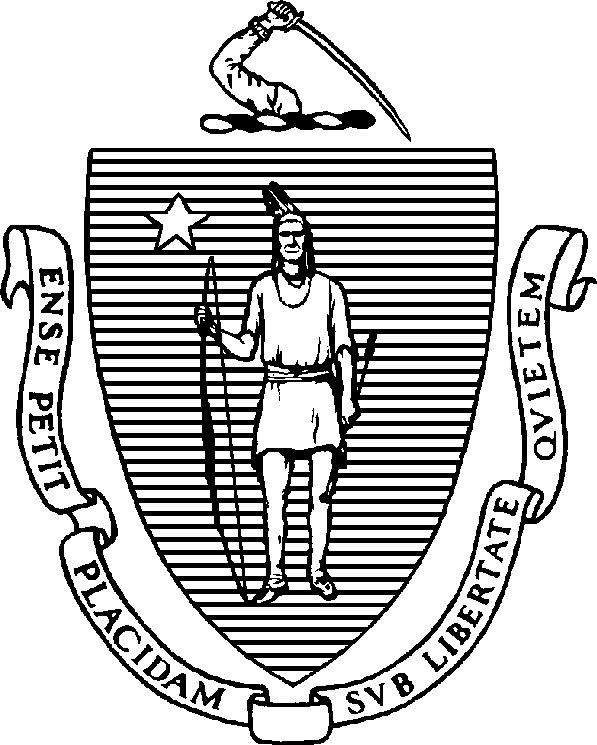 Executive Office of Health and Human Services Department of Public HealthBureau of Infectious Disease and Laboratory Sciences 305 South Street, Jamaica Plain, MA 02130CHARLES D. BAKERអភិបាលKARYN E. POLITOអភិបាលរងMARYLOU SUDDERSលេខាធិការMONICA BHAREL, MD, MPHស្នងការលេខទូរស័ព្ទ៖ 617-624-6000www.mass.gov/dphអ្នកត្រូវបានតម្រូវឱ្យញែក (បំបែកខ្លួនអ្នក) ពីមនុស្សផ្សេង ទៀត ពីព្រោះ​អ្នក​ត្រូវ​បាន​គេ​ធ្វើ​រោគ​វិនិច្ឆ័យ​ថា​ជា​ករណី​ដែល​ត្រូវបានបញ្ជាក់ពីការឆ្លងមេរោគជាមួយណូវែល (ថ្មី) កូរ៉ូណា​វ៉ាវីរុស (COVID-19) ឬ​ដោយ​សារ​អ្នក​មាន​ការប្រឈម​នឹង​ហានិភ័យ​ខ្ពស់​ទៅ​នឹង​ COVID-19 ហើយឥឡូវនេះមានសញ្ញារោគ​។​ COVID-1​9 ត្រូវបានបង្កឡើងដោយវីរុស វាឆ្លងតាមរយៈការដកដង្ហើមផ្លូវដង្ហើម (ទឹក​រំអិល​និង​ដំណក់​ទឹក​ពី​ការក្អក​ និងកណ្តាស់​ពី​អ្នក​ដែល​ឆ្លង ហើយ​អាច​បណ្តាល​ឱ្យ​មាន​ជំងឺធ្ងន់ធ្ងរ ដូចជា ជំងឺរលាកសួត (ការឆ្លងសួត) និង​ក្នុង​ករណី​កម្រមួយ​ចំនួន​ការស្លាប់។អ្នក​ត្រូវ​តែ​នៅ​ដាច់​ឆ្ងាយ​ពី​គេ រហូត​ដល់​ក្រុមអាជ្ញាធរ​សុខាភិបាល​សាធារណៈ (នាយក​ដ្ឋាន​សុខាភិបាល​​សាធារណៈ​រដ្ឋ​ម៉ាសាជូសេត ​ឬក្រុមប្រឹក្សាសុខាភិបាលក្នុងតំបន់របស់អ្នក) ប្រាប់​ថា​អ្នក​អាច​ចាកចេញ​ពី​ផ្ទះ​របស់​អ្នក។​ ក្រុមអាជ្ញាធរ​សុខាភិបាល​សាធារណៈ​នឹង​ទាក់ទង​ជាមួយ​អ្នក​រាល់​​​ថ្ងៃ ហើយនឹង​ធ្វើ​ការវាយ​តម្លៃ​មួយ​ផ្សេង​ទៀត​ក្នុង​រយៈ​ពេល 14 ថ្ងៃ​បន្ទាប់​ពី​កាលបរិច្ឆេទ​ត្រូវ បានបញ្ជាក់។ ក្រុមអាជ្ញាធរ​សុខាភិបាល​សាធារណៈនឹង​បញ្ជាក់​ថា​អ្នក​អាច​ចាក​ចេញ​ពី​ផ្ទះ​របស់​អ្នក​ នៅ​ពេល​ដែល​ហានិភ័យ​នៃ​ការចម្លងទៅ​អ្នក​ដទៃត្រូវបានកំណត់ថាទាប។ក្នុង​អំឡុង​ពេល​បំបែកខ្លួន​ អ្នក​ប្រហែល​ជា​មិន​មាន​អ្នក​ទស្សនា​នៅ​ទីតាំង ដែលអ្នកនៅដាច់​ឆ្ងាយទេ។ ប្រសិនបើអ្នក​ត្រូវតែចែករំលែក​លំនៅដ្ឋាន​ជាមួយ​នរណាម្នាក់​ទៀតនោះ អ្នក​នោះ​ត្រូវ​តែស្ថិតនៅក្នុងបំបែកខ្លួនដែរ​។ ប្រសិន​បើ​មាន​នរណា​ម្នាក់​នៅ​ក្នុង​ផ្ទះ​របស់​អ្នក​ជា​ក្មេង​តូច អ្នក​មានផ្ទៃពោះ អ្នក​មាន​ភាពស៊ាំការពារខ្លួន ឬ​មាន​ជំងឺ​បេះដូង ថ្លើម សួត ឬតំរងនោម ឬមាន​អាយុ​លើសពី 65 ឆ្នាំ​បុគ្គល​នោះ​នឹងមាន​គ្រោះថ្នា​ក់​ជា​ពិសេស ប្រសិន​បើ​ពួកគេ​មាន​ទំនាក់​ទំនង​ជាមួយ​អ្នក​ក្នុង​ពេល​នៅ​បំបែកខ្លួន។ ប្រសិនបើនរណាម្នាក់ដែលអ្នកមានទំនាក់ទំនងត្រូវនឹង​ការពិពណ៌នា​នេះសូមពិភាក្សាជាមួយក្រុមប្រឹក្សាសុខាភិបាលក្នុងតំបន់របស់អ្នកឬនាយកដ្ឋានសុខាភិបាលសាធារណៈរបស់រដ្ឋម៉ាសាជូសដើម្បីចាត់វិធានការដើម្បីការពារបុគ្គលទាំងនេះ។ក្រុមប្រឹក្សាសុខាភិបាលក្នុងតំបន់របស់អ្នកនិងនាយកដ្ឋានសុខាភិបាលសាធារណៈរដ្ឋម៉ាសាជូសេតនឹងធ្វើការជាមួយអ្នក ដើម្បីកំណត់អត្តសញ្ញាណនរណាម្នាក់រួមទាំងសមាជិកគ្រួសារ ដែលត្រូវ​បានគេចាត់ទុកថាបានប៉ះពាល់ហើយនឹងផ្តល់អនុសាសន៍ដាច់ដោយឡែកពីគ្នា។សន្លឹកព័ត៌មាននេះផ្តល់ឱ្យអ្នកនូវព័ត៌មានអំពីអ្វីដែលត្រូវធ្វើនិងមិនត្រូវធ្វើ នៅពេលអ្នកស្ថិត​ក្នុងភាពបំបែកខ្លួន។ ប្រសិនបើអ្នកមានសំណួរបន្ទាប់ពីអានរឿងនេះអ្នកអាចទូរស័ព្ទទៅ​ក្រុមប្រឹក្សា​សុខាភិបាលក្នុងតំបន់របស់អ្នកឬនាយកដ្ឋានសុខាភិបាលសាធារណៈរបស់រដ្ឋម៉ាសាជូសិត ដែល អាចរកបាន 24/7 តាមលេខ 617-983-6800 ។ខណៈពេលដែលអ្នកស្ថិតក្នុងភាពបំបែកខ្លួនអ្នកគួរតែធ្វើតាមការណែនាំទាំងនេះ៖កុំចាកចេញពីផ្ទះលើកលែងតែការព្យាបាលបន្ទាន់។ ប្រសិនបើអ្នកត្រូវចាកចេញ​ពីផ្ទះ​របស់អ្នកសម្រាប់ការព្យាបាលបន្ទាន់សូមពាក់របាំងមុខដូចជារបាំងវះកាត់ ប្រសិន​បើ​មាន។ ប្រសិនបើមិនមានសូមព្យាយាមរក្សាចម្ងាយប្រាំមួយហ្វីតពីអ្នកដទៃ។ នៅពេល​ដែលមិនអាចធ្វើទៅបានសូមកំណត់ពេលវេលា របស់អ្នកឱ្យនៅជិតមនុស្សឱ្យបានប្រាំ​នាទី​ឬតិចជាងនេះ។ ហៅទូរស័ព្ទទៅអ្នកផ្តល់សេវាថែទាំសុខាភិបាលមុនពេលអ្នកទៅ ​ហើយ​ប្រាប់ពួកគេថាអ្នកមានការឆ្លងមេរោគ COVID-19 ។ ដើម្បីការពារអ្នកដទៃ អ្នក គួរតែ​ប្រើឡានផ្ទាល់ខ្លួន ឬហៅឡាន ពេទ្យដើម្បីធ្វើដំណើរទៅកាន់អ្នកផ្តល់សេវាថែទាំ​សុខាភិបាល​របស់អ្នក។ កុំយកមធ្យោបាយធ្វើដំណើរសាធារណៈការចែករំលែកភាគហ៊ុន 
(ឧ. Uber ឬ Lyft) ឬតាក់ស៊ីនៅក្រោមកាលៈទេសៈណាក៏ដោយ។ពាក់របាំងមុខដូចជារបាំងវះកាត់ប្រសិនបើមាន​ ប្រសិនបើ​អ្នកត្រូវតែទាក់ទង​ជាមួយ​មនុស្សម្នាក់ទៀត។ ប្រសិនបើមិនមានសូមព្យាយាមរក្សាចម្ងាយប្រាំមួយហ្វីតពីអ្នកដទៃ។ នៅពេលដែលមិនអាចធ្វើទៅបានសូមកំណត់ពេលវេលា របស់អ្នកឱ្យនៅជិតមនុស្សឱ្យ​បានប្រាំនាទីឬតិចជាងនេះ។សូមកុំអនុញ្ញាតឲ្យភ្ញៀវមកផ្ទះរបស់អ្នក​ឡើយ​។បើអាចធ្វើបានមនុស្សផ្សេងទៀតមិនគួររស់នៅក្នុងផ្ទះរបស់អ្នកទេពេលអ្នកបំបែកខ្លួននៅទីនោះ។កុំចែករំលែកបន្ទប់គេង ឬបន្ទប់ទឹក​ជាមួយ​នរណាទៀតឡើយ​។កុំចែករំលែក​កន្សែងឬកម្រាល​គ្រែ/ភួយជាមួយ​នរណាទៀត​ឡើយ​។បោកគក់សម្លៀកបំពាក់របស់អ្នក​ដាច់​ដោយ​ឡែក ពីសម្លៀក​បំពាក់​របស់មនុស្សឯទៀត​។កុំចែករំលែកប្រដាប់ប្រដារ​ម្ហូបអាហារឧបករណ៍អាហារ ឬទឹក ឬឧបករណ៍អាហារ​ជាមួយ​​​​​នរណាទៀតឡើយ​។ លាងសម្អាតឧបករណ៍អាហារជាធម្មតានៅក្នុងម៉ាស៊ីន​លាង​ចាន​ឬដោយដៃជាមួយទឹកក្តៅនិងសាប៊ូ។គ្របបាំងមាត់​និង​ច្រមុះ នៅ​ពេល​ក្អក​ឬ​កណ្ដាស់​ ហើយ​គ្រវែង​វាចោលក្នុងធុងសម្រាម​។ រួចហើយ​លាងដៃរបស់អ្នក​។លាងដៃរបស់អ្នក​ជាញឹកញាប់​ជាមួយ​សាប៊ូនិង​ទឹក​ យ៉ាងហោច​ណាស់ 20 វិនាទី​។ ប្រសិន​បើមិនមានសាប៊ូនិងទឹកទេ ​សូម​ប្រើ​ទឹក​លាង​ដៃដែល​មាន​ជាតិ​អាល់កុល​ដែល​មាន​ជាតិ​អាល់កុលយ៉ាងហោចណាស់ 60 ភាគរយ។អស់អ្នកក្នុងគ្រួសារអ្នក​ដែល​បាន​ប៉ះអ្នក ឬនៅក្បែរអ្នកត្រូវតែ៖យកចិត្តទុកដាក់ចំពោះសុខាភិបាលរបស់គេ ហើយ​ប្រុងប្រយ័ត្នខ្លួន ចំពោះ​៖គ្រុន (កម្តៅ​លើសពី 100.3 អង្សារ)។ ពួកគេត្រូវតែពិនិត្យមើល​កម្តៅ​របស់​ពួកគេ ក្នុង​ពេល​ថ្ងៃ​និង​ពេល​យប់​។រោគ​សញ្ញា​ផ្សេង​ទៀត​ដូច​ជា​ក្អក​ ពិបាក​ដកដង្ហើម​ ដង្ហើមខ្លី​ញាក់ញាក់ ​ឬឈឺសាច់ដុំ ឈឺក្បាល ឬរាគ។លាងដៃ​ជាញឹកញាប់​ជាមួយ​សាប៊ូនិង​ទឹក​ យ៉ាងហោច​ណាស់ 20 វិនាទី​។ ប្រសិន​បើ​មិន មានសាប៊ូនិងទឹកទេ ​ពួកគេត្រូវតែ​ប្រើ​ទឹក​លាង​ដៃដែល​មាន​ជាតិ​អាល់កុល​ដែល​មាន​ជាតិ​អាល់កុលយ៉ាង​ហោច​ណាស់ 60 ភាគរយ។ពាក់របាំង​មុខ​ដូច​ជា​របាំង​វះ​កាត់ ប្រសិន​បើ​មាន​នៅ​ពេល​ពួកគេ​មាន​ទំនាក់ទំនង​ជិត​ស្និទ្ធ​ជាមួយ​អ្នក​ ប្រសិន​បើ​អ្នក​មិន​អាច​ពាក់​របាំង​មុខ​បាន។ ប្រសិនបើមិនមាន​ សូម​ព្យាយាមរក្សាចម្ងាយប្រាំមួយហ្វីតពីអ្នកដទៃ។ នៅពេលដែលមិនអាចធ្វើទៅបានសូម កំណត់ពេលវេលា របស់អ្នកឱ្យនៅជិតមនុស្សឱ្យ​បាន​ប្រាំនាទីឬតិចជាងនេះ។ ពួកគេ ត្រូវតែប្រយ័ត្នប្រយែង​ថា​គ្រាន់តែប៉ះផ្នែកនៃ​របាំង​មុខ​ដែល​នៅជុំវិញត្រចៀក ឬក្រោយ ក្បាល​ប៉ុណ្ណោះ​។ កុំប៉ះផ្នែកខាងមុខនៃរបាំងមុខ​។ ពួកគេត្រូវតែលាងដៃរបស់ពួកគេ​មួយរំពេច ជាមួយ​សាប៊ូ និង​ទឹក​ក្រោយ​ពីដោះ​របាំង​មុខចេញ​។ពាក់ស្រោមដៃដែលអាចចោលបាន ប្រសិនបើពួកគេត្រូវការទាក់ទងផ្ទាល់ជាមួយវត្ថុរាវ
ក្នុងខ្លួនរបស់អ្នក (ទឹកមាត់ / ស្តោះ​ទឹក​មាត់ ទឹករំអិល ទឹកនោម លាមក កម្អួត) ឬ ចាត់ចែង​សម្លៀក​បំពាក់កខ្វក់របស់អ្នក។ ដោះ​ស្រោម​ដៃ​ចេញ​ដោយ​ប្រយ័ត្នប្រយែង​ ដោយ​មិន​ប៉ះ​ស្រោម​ដៃ​ខាង​ក្រៅ បោះ​ស្រោម​ដៃ​ចោល​ហើយ​លាង​ដៃ​ជាមួយ​សាប៊ូ​និង​ទឹក ឬ​ជូតដៃ​ដែល​មានជាតិអាល់កុល។
ប្រសិនបើអ្នកណាម្នាក់ក្នុងគ្រួសាររបស់អ្នកមានរោគសញ្ញាទាំងនេះ​ សូម​ទាក់ទង​មន្ទីរ​សុខាភិបាល ក្នុង​តំបន់​ឬ​នាយកដ្ឋាន​សុខាភិបាល​សាធារណៈ​រដ្ឋ​ម៉ាសា​ជូសេត​តាម​រយៈ​លេខ​ទូរស័ព្ទ​ខាង​ក្រោម។ប្រសិនបើ​ពួក​គេ​ត្រូវ​ការ​ស្វែង​រក​ការព្យាបាល​ ពួកគេ​គួរ​តែ​ទូរស័ព្ទ​ទៅ​អ្នក​ផ្តល់​សេវា​ថែទាំ
សុខាភិបាល​របស់​ពួកគេ​មុន​ពេល​ពួកគេ​ទៅ​ ហើយ​ប្រាប់​ពួកគេ​ថា ពួកគេ​អាច​ត្រូវ​បាន​ប៉ះពាល់ នឹង COVID-19 ។ឧបករណ៍ឯទៀត​ដើម្បីការពាររបស់អ្នក​ពីការឆ្លង​៖ស្រោមដៃ ក្រដាសជូត របាំង​និងសំរាម​របស់​អ្នក​គួរ​ដាក់​ក្នុង​ថង់ ចងជាប់និងដាក់ ជាមួយសំរាមគ្រួសារផ្សេងទៀត។សម្លៀកបំពាក់កខ្វក់របស់អ្នកអាចត្រូវសំអាតនៅក្នុងម៉ាស៊ីនបោកគក់ស្តង់ដារ ដោយ ប្រើទឹកក្តៅនិងសាប៊ូបោកខោអាវ។ សាប៊ូប៊្លុចអាចត្រូវបានប្រើប៉ុន្តែមិនចាំបាច់ទេ។ កុំគ្រលាស់សម្លៀកបំពាក់កខ្វក់ ចេញ​ហើយ​ជៀស​វាង​សម្លៀក​បំពាក់កខ្វក់ប៉ះស្បែក ឬ សម្លៀកបំពាក់របស់អ្នកណាម្នាក់។កន្លែង​ដែល​នៅ​ក្នុង​ផ្ទះ​ដែល​អ្នក​ប៉ះ​ ឬ​ដែល​កខ្វក់​ចូល​ក្នុង​ខ្លួន​ប្រាណរបស់អ្នក (ទឹកមាត់ / ស្តោះទឹកមាត់ ទឹកនោម លាមក ក្អួត) គួរតែ​ត្រូវ​បាន​សម្អាត​និង​យក​ទៅលា​ង​ជាមួយ​ថ្នាំ​សំលាប់​មេរោគ​តាម​គ្រួសារ​តាម​ការណែនាំ​នៅ​លើ​ផ្លាក។ ពាក់ ស្រោមដៃនៅពេលសំអាត។បន្ទប់ទឹករបស់អ្នក​ត្រួវតែសំអាតរៀងរាល់ថ្ងៃ​ដោយ​ការ​ប្រើ​គីមី​សម្លាប់មេរោគ ស្រប តាមការណែនាំ​នៅ​លើ​ស្លាក​។ ពាក់ស្រោមដៃនៅពេលសំអាត។តើអ្នក​ត្រូវធ្វើតាម​ការណែនាំ​ទាំងនេះ​យូរប៉ុណ្ណាដែរ​។អ្នកនឹងត្រូវតែនៅដាច់ពីគេយ៉ាងហោចណាស់រយៈពេល 14 ថ្ងៃគិតចាប់ពីថ្ងៃដែលប៉ះពាល់ចុងក្រោយ។ អាជ្ញាធរសុខភាពសាធារណៈ (MDPH ឬក្រុមប្រឹក្សាសុខភាពក្នុងតំបន់របស់អ្នក) នឹងទាក់ទងជាមួយអ្នក ហើយនឹងប្រាប់អ្នកថាពេលណាអ្នកអាចបញ្ឈប់ការផ្តាច់ខ្លួន។មានសំណួរឬ?សូម​ទូរស័ព្ទ​ទៅ​អ្នក​ផ្តល់​សេវា​ថែទាំ​សុខាភិបាល​ក្រុម​ប្រឹក្សា​សុខាភិបាល​ក្នុង​តំបន់​របស់​អ្នក ឬ​ផ្នែក​សុខាភិបាល​សាធារណៈ​នៃ​រដ្ឋ​ម៉ាសាជូសេត​ដោយ​មាន​សំណួរណាមួយ។សូម​អរគុណ​ចំពោះ​កិច្ច​សហប្រតិបត្តិការ​ដ៏​សកម្ម​របស់​អ្នក​ក្នុង​ការថែ​រក្សា​ខ្លួន​អ្នក​ក្រុម​គ្រួសារ​និង​សហគមន៍​របស់​អ្នក​អោយ​មាន​សុខាភិបាល​ល្អ​និង​មាន​សុវត្ថិភាព។កាលបរិច្ឆេទ​បានផ្តល់ដល់​អ្នក​ជម្ងឺ​៖ 	 ផ្តល់ដោយឈ្មោះ៖  		ការណែនាំជាក់លាក់ណាមួយអាចត្រូវបានសរសេរនៅទីនេះ ឬ​ភ្ជាប់ជាមួយសន្លឹកបន្ថែម (ឯកសារ​ភ្ជាប់​នៃ​សន្លឹក​បន្ថែម​គួរតែ​ត្រូវ​បាន​កត់​សម្គាល់​នៅ​ទីនេះ)៖1. អ្នកផ្តល់សេវាថែទាំសុខាភិបាលរបស់អ្នក​             ឈ្មោះ ៖ _______________________________________________             លេខទូរស័ព្ទ៖ ________________________________________     ឬ             លេខទូរស័ព្ទ៖ ________________________________________     ឬ             លេខទូរស័ព្ទ៖ ________________________________________     ឬ2. គណកម្មាធិការ​អភិបាល​មូលដ្ឋានរបស់អ្នក (ក្រុងតូច/ ទីក្រុង)              ក្រុងតូច/ទីក្រុង៖ ________________________________________                    អ្នកប្រាស្រ័យទាក់ទង៖ ______________________________________               អ្នកប្រាស្រ័យទាក់ទង៖ ______________________________________               អ្នកប្រាស្រ័យទាក់ទង៖ ______________________________________               លេខទូរស័ព្ទ៖ ________________________________________     ឬ               លេខទូរស័ព្ទ៖ ________________________________________     ឬ               លេខទូរស័ព្ទ៖ ________________________________________     ឬ3. The Massachusetts Department of Public Health3. The Massachusetts Department of Public Health3. The Massachusetts Department of Public Health               អ្នកជំនាញផ្នែករោគរាតត្បាត រង់ចាំ    ទូរស័ព្ទ ៖ (617) 983-6800 (7 ថ្ងៃមួយសប្តាហ៍/24 ម៉ោងមួយថ្ងៃ)    ទូរស័ព្ទ ៖ (617) 983-6800 (7 ថ្ងៃមួយសប្តាហ៍/24 ម៉ោងមួយថ្ងៃ)    ទូរស័ព្ទ ៖ (617) 983-6800 (7 ថ្ងៃមួយសប្តាហ៍/24 ម៉ោងមួយថ្ងៃ)